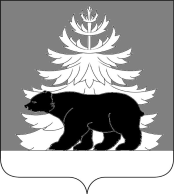 РОССИЙСКАЯ ФЕДЕРАЦИЯИРКУТСКАЯ ОБЛАСТЬАдминистрацияЗиминского районного муниципального образованияП О С Т А Н О В Л Е Н И Еот _                                             г.  Зима                 №  ________О внесении изменений в постановление администрации Зиминского районного муниципального образования от 08.06.2017 г. № 800 «Об утверждении  Положения о постоянно действующей комиссии по организации приемки (передачи) рекультивированных земель и других вопросов, связанных с восстановлением нарушенных земельна территории Зиминского районного муниципального образования»Руководствуясь ст.ст. 22, 46 Устава Зиминского районного муниципального образования, администрация Зиминского районного муниципального образованияПОСТАНОВЛЯЕТ:     1. Внести в постановление администрации Зиминского районного муниципального образования от 08.06.2017г. № 800 «Об утверждении Положения о постоянно действующей комиссии по организации приемки (передачи)  рекультивированных земель и других вопросов, связанных с восстановлением нарушенных земель на территории Зиминского районного муниципального образования » (далее – постановление), следующие изменения: в пункте 1 постановления  фразу: «Султанов А.Д. – заместитель мэра по управлению муниципальным хозяйством администрации Зиминского районного муниципального образования, председатель комиссии»  заменить на фразу: «Ширяев А.А. – заместитель мэра по управлению муниципальным хозяйством Зиминского районного муниципального образования, председатель комиссии» ;в пункте 1 постановления  фразу: «Богданова Е.О. - начальник отдела архитектуры и градостроительства администрации Зиминского районного муниципального образования»  заменить на фразу: «Опарина И.Ю. - начальник отдела архитектуры и градостроительства администрации Зиминского районного муниципального образования» ;в пункте 1 постановления  фразу: «Мадаева Т.Н.  – начальник отдела надзора за водными и земельными ресурсами, за особо охраняемыми природными территориями и разрешительной деятельности (по согласованию)»  заменить на фразу: «Росприроднадзор по Иркутской области (по согласованию)»;в пункте 1 постановления  фразу: «Филимонова И.Н. – ведущий специалист отдела ЖКХ, транспорта, связи и экологии администрации Зиминского районного муниципального образования» заменить на фразу: «Филимонова И.Н. – главный специалист отдела жилищно-коммунального хозяйства  и экологии администрации Зиминского районного муниципального образования»;в пункте 1 постановления  фразу: «Экония В.В. – начальник Территориального отдела  Агентства лесами Иркутской области по Зиминскому лесничеству (по согласованию)»  заменить на фразу: «Батухтин В.Н. – начальник Территориального управления Министерства лесного комплекса Иркутской области по Зиминскому лесничеству (по согласованию)»;пункт 1 постановления дополнить фразой: «Сыманович Е.В. – начальник  управления  правления  правовой,   кадровой и организационной работы администрации Зиминского районного муниципального образования».     2. Управляющему делами Тютневой Т.Е. опубликовать настоящее постановление в информационно-аналитическом, общественно-политическом еженедельнике «Вестник района» и разместить на официальном сайте администрации Зиминского районного муниципального образования www.rzima.ru в информационно – телекоммуникационной сети «Интернет».     3. Настоящее постановление вступает в силу после дня его официального опубликования.       4.    Контроль  исполнения настоящего постановления оставляю за собой.Мэр Зиминского районного муниципального образования			                		Н.В.Никитина